Highest Common Factor of Algebraic ExpressionsThe highest common factor (HCF) of algebraic expressions is obtained in a similar way to the method used for numbers.
Example 23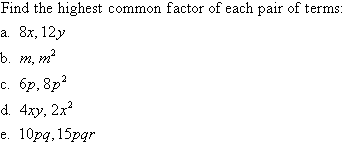 Solution: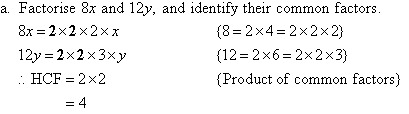 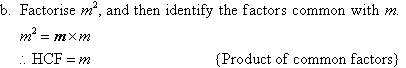 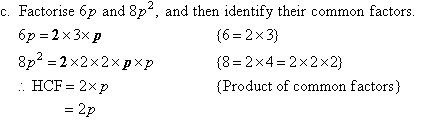 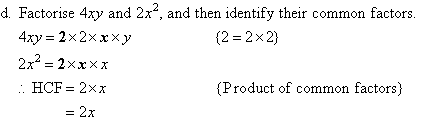 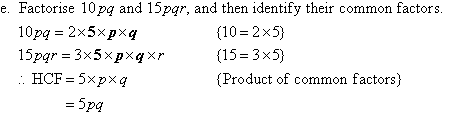 
Example 24Find the highest common factor of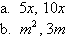 Solution: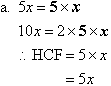 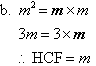 